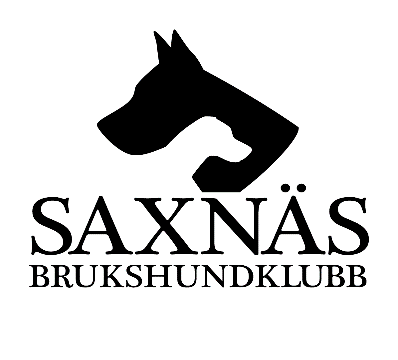 Inbjuder till inofficiell utställning för samtliga raser från 4 månader      MORSDAGS-UTSTÄLLNINGSöndag 31 maj 2020 på Saxnäs Brukshundklubb
Domare alla raser Bengt-Åke Bogren
(Vi reserverar oss för eventuellt domarbyte)

Klasser
Valp 4-6 månader				
Valp 6-9 månader
Junior 9-15 månader
Öppen klass från 15 månader
Veteran från 8 år

Alla klasser 240 kronor. Fina priser väntar!
Anmälan görs via www.mgevents.se.  Sista dag för anmälan och betalning 14 maj. 
Nummerlappar hämtas i sekretariatet på utställningsdagen.
PM skickas ut via mail ca 1 vecka innan utställningsdagen, kommer även att finnas på vår hemsida www.saxnasbhk.se och Facebook.

Servering kommer att finnas i klubbstugan. Lotterier under dagen och utlottning på katalogen.För information; utst.sektor@saxnasbhk.se. Besök gärna vår hemsida www.saxnasbhk.se

Varmt välkommen med din anmälan till solen och vindarnas ö!
		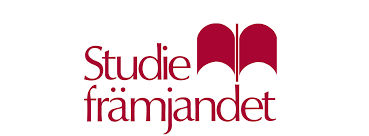 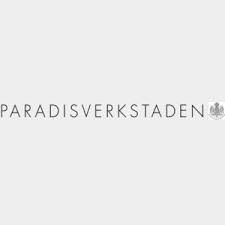 